Prezados Pais e/ou Responsáveis,             Iniciamos o período de Matrículas para o ano de 2021. O processo de rematrícula e matrícula 2021 será realizado, preferencialmente, de maneira online. O responsável pelo aluno deverá imprimir em duas (2) vias apenas o REQUERIMENTO DE MATRÍCULA, trazer assinado ao Colégio e entregar no setor de Plantão de Matrículas, instalado no espaço da Educação Infantil.Apresentamos abaixo o CALENDÁRIO, PREÇOS E CONDIÇÕES para as Matrículas/2021.PLANOS E CONDIÇÕES DE PAGAMENTO PARA 2021INFORMAÇÕES GERAISA partir de 2021, os boletos serão enviados para o e-mail do responsável financeiro. O boleto também poderá ser baixado diretamente no site do Colégio.(www.reducar.com.br/área do aluno). MANTENHA SEU E-MAIL ATUALIZADO.Todos os pagamentos devem ser realizados através do sistema bancário.Caso haja necessidade, a família poderá solicitar o almoço ou a permanência extraordinária do aluno no contra turno mediante o pagamento de uma taxa extra na tesouraria do Colégio.Em caso de dúvida, dirija-se à Secretaria do Colégio, ou através dos telefones 2575-5809 /        2208-7870, ou por e-mail secretaria.rio@reducar.com.brObservações: 	1) Início do ano letivo de 2021: 03/02/2021;2) Salvo decisão contrária da vigilância sanitária e demais autoridades, iniciaremos o ano letivo em 2021 no modelo presencial dos alunos de forma progressiva e/ou no sistema de rodízio.Agradecendo a confiança, pedimos ao Deus da Vida que nos torne acolhedores de suas bênçãos.Atenciosamente,                                                                                     Irmã Mary Luce Rufino Alves                                                                                                     (Diretora Executiva)pP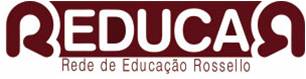 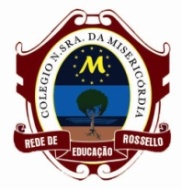 COLÉGIO NOSSA SENHORA DA MISERICÓRDIARio de Janeiro, 16 de novembro de 2020.De:           Direção ExecutivaPara:        Pais e Responsáveis Assunto: Matrículas 2021Preparados para um novo futuro. A Educação que vem do coraçãoPreparados para um novo futuro. A Educação que vem do coraçãoPROCEDIMENTOS DE MATRÍCULAMatrícula aluno novo – a partir de 23/11/2020Renovação de matrícula - de 23/11/2020 a 30/12/2020 – entrega do requerimento pelo responsável, somente no setor de Plantão de Matrículas (Ed. Infantil).O REQUERIMENTO DE MATRÍCULA PASSA A FAZER PARTE INTEGRANTE DO CONTRATO DE PRESTAÇÃO DE SERVIÇOS EDUCACIONAIS.Opções de Pagamento da 1ª parcela da anuidade/2021:- Pagamento 1ª parcela até 22/12/2020 – DESCONTO DE 10%2   - Pagamento 1ª parcela até 08/01/2021 – sem descontoOs descontos não são cumulativos, prevalecendo o maior percentual, até 07/01/2021.Atendimento de Matrículas: 08h às 18h00, segunda a sexta-feira, no Plantão de Matrículas.Nos dias 24 e 31 de dezembro de 2020 não haverá expediente no Colégio.	FIXAÇÃO DE VALORES DAS ANUIDADES E PARCELAS PARA O ANO DE 2021	FIXAÇÃO DE VALORES DAS ANUIDADES E PARCELAS PARA O ANO DE 2021	FIXAÇÃO DE VALORES DAS ANUIDADES E PARCELAS PARA O ANO DE 2021	FIXAÇÃO DE VALORES DAS ANUIDADES E PARCELAS PARA O ANO DE 2021CURSOSHORÁRIOANUIDADE12 PARCELASBerçário I e II Período de 12 horasR$ 27.540,00R$ 2.295,00Berçário I e II Período de 8 horas: horário a ser fixado na matrículaR$ 22.020,00R$ 1.835,00Berçário I e IIPeríodo de 6 horas: horário a ser fixado na matrículaR$ 17.220,00R$ 1.435,00Educação Infantil Mat I ao Pré II7h10min às 12h10min / 13h10min às 18h10minR$ 13.620,00R$ 1.135,00Ensino Fundamental I  1º ao 5º ano7h10min às 12h10min / 13h10min às 18h10minR$ 14.880,00R$ 1.240,00Ensino Fundamental II  6º ao 9º ano7h 10min às 12h 30minR$ 16.380,00R$ 1.365,00Ensino Médio1ª, 2ª, 3ª série7h10min às 12h30min (Aulas à tarde – 2ª e 4ª f)R$ 18.600,00R$ 1.550,00Opção 1 – Anuidade dividida em 12 parcelas iguais, vencendo a primeira no dia 08 de janeiro e as demais parcelas com vencimento a cada dia 07, de fevereiro a dezembro de 2021.Opção 2 – O valor da anuidade em pagamento único (à vista), no ato da matrícula, com 10% (dez por cento) de desconto, até o dia 08/01/2021.OBS: Para a quitação da anuidade escolar na opção 2, o pagamento à vista até 07/01/2021, NÃO se acumulam outros descontos, porventura, concedidos.DOCUMENTOS NECESSÁRIOS PARA A MATRÍCULAAlunosVeteranosAlunosNovosCópia legível da Certidão de Nascimento, RG e CPF do aluno-XCópia do CPF e RG dos pais e/ou Responsável financeiro -XAtestado de Saúde para prática de Educação Física, Tipo Sanguíneo e Fator RH-XAtestado Médico Nutricional para Educação Infantil (Berçário à Pré II) e IntegralXXCópia da Carteira de Vacinação atualizada da criança até 7(sete) anos XXCópia do comprovante de endereço recente com CEPXX01 foto ¾XXDeclaração de escolaridade ou Histórico Escolar-XDeclaração de adimplência do colégio anterior-XCarteira de reservista, se maiores de 18 anos-X   CONDIÇÕES PARA RENOVAÇÃO DE MATRÍCULAEstar com as parcelas do ano corrente quitadas até a data da matrículaEstar com a documentação completa, preenchida e assinada.Estar adimplente com o colégio (REDUCAR) no ano corrente e nos anos anteriores.ATIVIDADES EXTRACURRICULARES (CONTRATURNO)ATIVIDADES EXTRACURRICULARES (CONTRATURNO)ATIVIDADES EXTRACURRICULARES (CONTRATURNO)ATIVIDADES EXTRACURRICULARES (CONTRATURNO)ATIVIDADES EXTRACURRICULARES (CONTRATURNO)  CONTRA   TURNO  O Colégio oferece em caráter, não obrigatório, o período complementar que corresponde a um conjunto de atividades extracurriculares, no contraturno, para alunos matriculados no curso de Educação Infantil e Ensino Fundamental I (1º ao 5º ano). O Colégio funcionará em horário Integral (7h às 19h) durante o período de recesso escolar (no meio do ano) e em dias de emenda de feriados oferecendo as atividades deste período aos alunos matriculados no contraturno.  O Colégio oferece em caráter, não obrigatório, o período complementar que corresponde a um conjunto de atividades extracurriculares, no contraturno, para alunos matriculados no curso de Educação Infantil e Ensino Fundamental I (1º ao 5º ano). O Colégio funcionará em horário Integral (7h às 19h) durante o período de recesso escolar (no meio do ano) e em dias de emenda de feriados oferecendo as atividades deste período aos alunos matriculados no contraturno.  O Colégio oferece em caráter, não obrigatório, o período complementar que corresponde a um conjunto de atividades extracurriculares, no contraturno, para alunos matriculados no curso de Educação Infantil e Ensino Fundamental I (1º ao 5º ano). O Colégio funcionará em horário Integral (7h às 19h) durante o período de recesso escolar (no meio do ano) e em dias de emenda de feriados oferecendo as atividades deste período aos alunos matriculados no contraturno.  O Colégio oferece em caráter, não obrigatório, o período complementar que corresponde a um conjunto de atividades extracurriculares, no contraturno, para alunos matriculados no curso de Educação Infantil e Ensino Fundamental I (1º ao 5º ano). O Colégio funcionará em horário Integral (7h às 19h) durante o período de recesso escolar (no meio do ano) e em dias de emenda de feriados oferecendo as atividades deste período aos alunos matriculados no contraturno. VALORES DO CONTRATURNO PARA O ANO DE 2021 VALORES DO CONTRATURNO PARA O ANO DE 2021 VALORES DO CONTRATURNO PARA O ANO DE 2021 VALORES DO CONTRATURNO PARA O ANO DE 2021 VALORES DO CONTRATURNO PARA O ANO DE 2021CURSOSCURSOSHORÁRIOANUIDADE12 PARCELASEducação InfantilEducação Infantil5 dias na semana – de 7h às 13h ou 13h às 19hR$ 13.620,00R$ 1.135,00Educação InfantilEducação Infantil3 dias na semana – de 7h às 13h ou 13h às 19hR$ 9.360,00R$ 780,00Ensino Fundamental I Ensino Fundamental I 5 dias na semana – de 7h às 13h ou 13h às 19hR$ 14.880,00R$ 1.240,00Ensino Fundamental IEnsino Fundamental I3 dias na semana – de 7h às 13h ou 13h às 19hR$ 10.260,00R$ 855,00UNIFORMES – LOCAL DE VENDAPADRONIZA ROUPAS – Rua Barão de Mesquita, 663, Loja14 – RJ - Fone (21)2571-1931JARAGUÁ – Rua Carvalho Alvim, 529 casa 07 – Tijuca - Fone (21) 2571-6636